В дополнение к уже имеющимся шторам закажу пошив покрывала.Для общей картины привожу изображение кровати, для которой будет изготавливаться покрывало: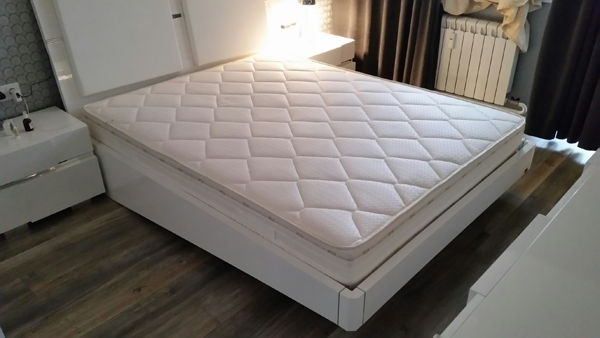 Ткань покрывала - фирмы Adeco под названием Desert: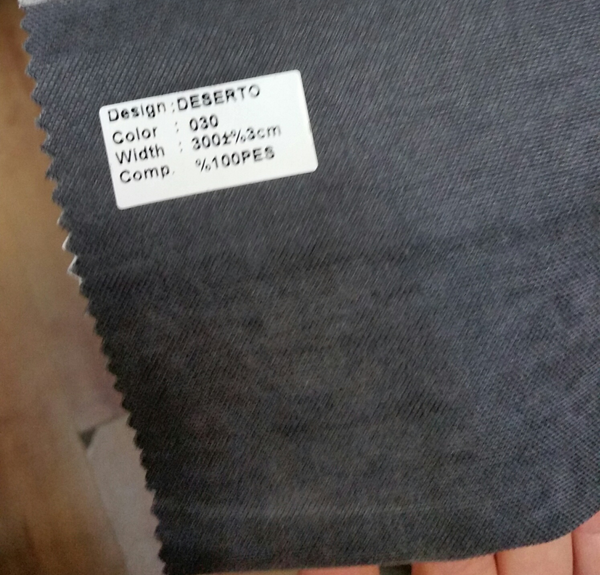 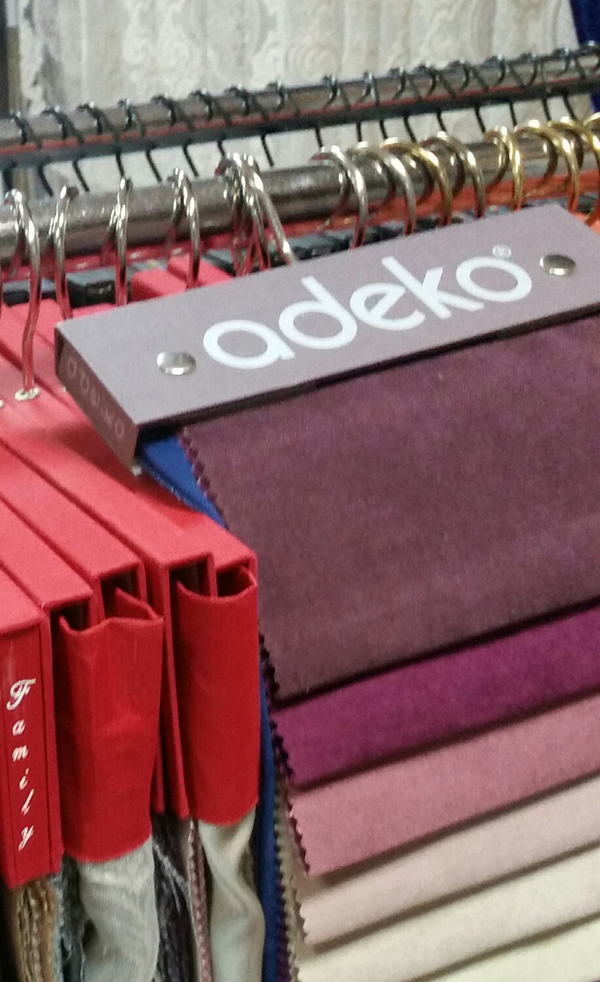 Размеры покрывала приводятся на рисунке ниже: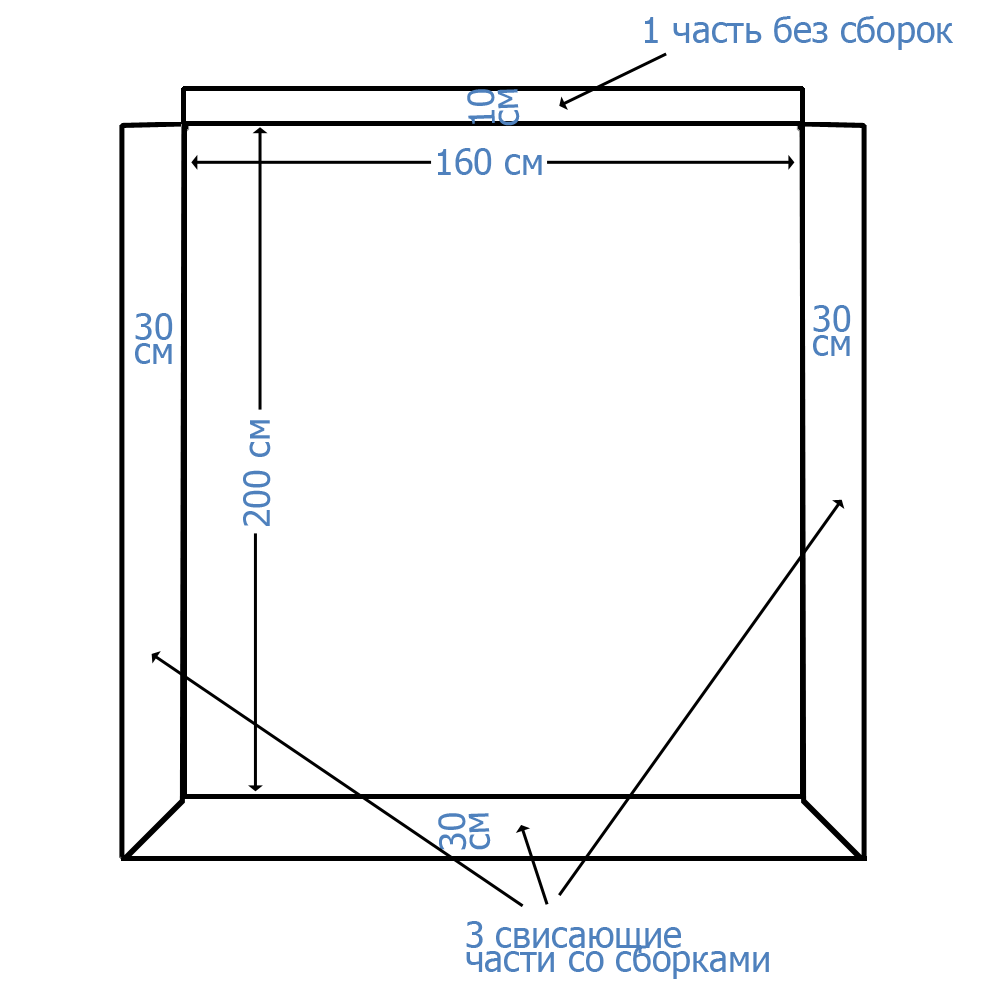 Основная накрывающая часть покрывала должна быть прострочена, под ней должна быть подкладка на синтепоне (см. рисунок ниже):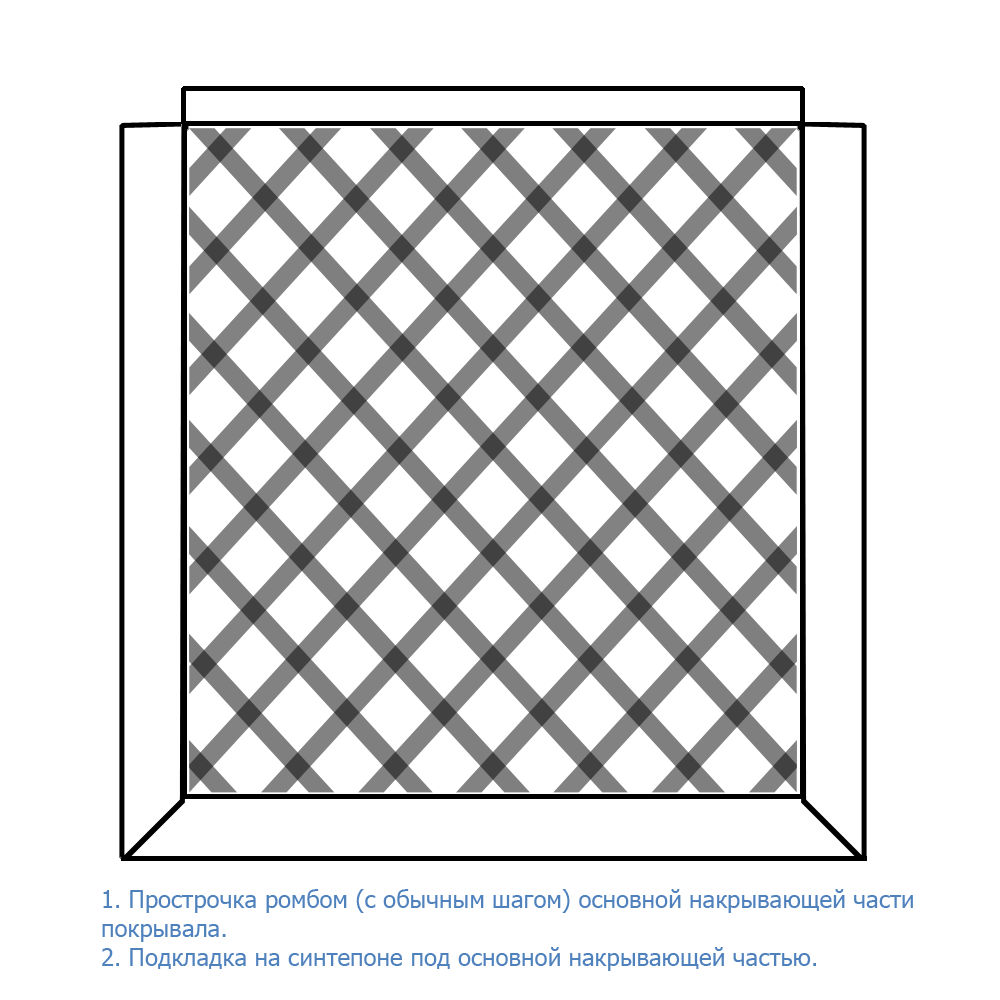 От исполнителя нужна помощь в приобретении необходимых материалов (включая ткань).